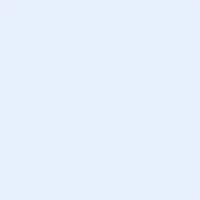 Facility Manager - Position DescriptionPosition PurposeFacility management is the formal planning that aims to ensure that facilities are operated, maintained and improved in ways that are cost effective and meet the facility user’s needs.Key considerations include ensuring that the facility is fit-for-purpose, both now and into the future.ObjectiveCoordinate the maintenance and development of sports ground assets, ensuring they are available for safe and reliable play in accordance with agreed standards, practices and procedures.
Key Duties Supervise maintenance contractorsEnsure that the rules and regulations in respect to the organisation’s playing fields are respected and observedOversee the implementation of any rules and regulations stipulated by Council and relevant peak bodiesHave a sound understanding of the various requirements in relation to ground managementComplete facility management plans, risk assessments and other monitoring and evaluation tools in line with the organisation’s facility management planEnsure playing surfaces are in good order at all times by overseeing irrigation, fertilisation, top dressing, aeration and management of pests and weedsAt the commencement of the season, order line marking and other equipment as required and approved by the committeeMark out the playing fields at the commencement of the seasonEnsure ground maintenance equipment is in good working orderEnsure dressing rooms, canteen, referee rooms and toilets are in a clean and tidy conditionEnsure that emergency vehicle access is free and maintained at all timesEnsure that field lines are clearly marked and maintained in good order for all gamesOrganise irrigation of the surrounds as requiredKeep the management committee informed about the overall condition of the fields to ensure continued availability and maintenanceAlert the management committee to any areas of concern regarding the grounds or facilities and the actions required to remedy concernsMaintain a good understanding of facility risk management and implement risk management strategies in consultation with the management committeeLiaise with Council whenever necessaryEnsure necessary facility management equipment and documentation is available on match daysReports ToManagement TeamExecutive CommitteeProven understanding of the maintenance of sports turf and playing surfaces, operation and maintenance of sports ground maintenance equipment and knowledge of sports ground maintenance techniquesGood project management skillsKnowledge & Experience Desirable AttributesHold a current drivers licence to effectively carry-out some activitiesResources Asset Management PlanAsset Register